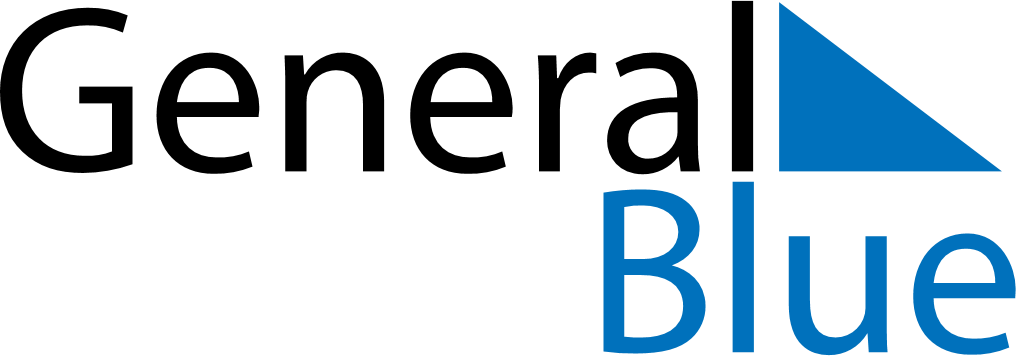 May 1870May 1870May 1870May 1870May 1870SundayMondayTuesdayWednesdayThursdayFridaySaturday12345678910111213141516171819202122232425262728293031